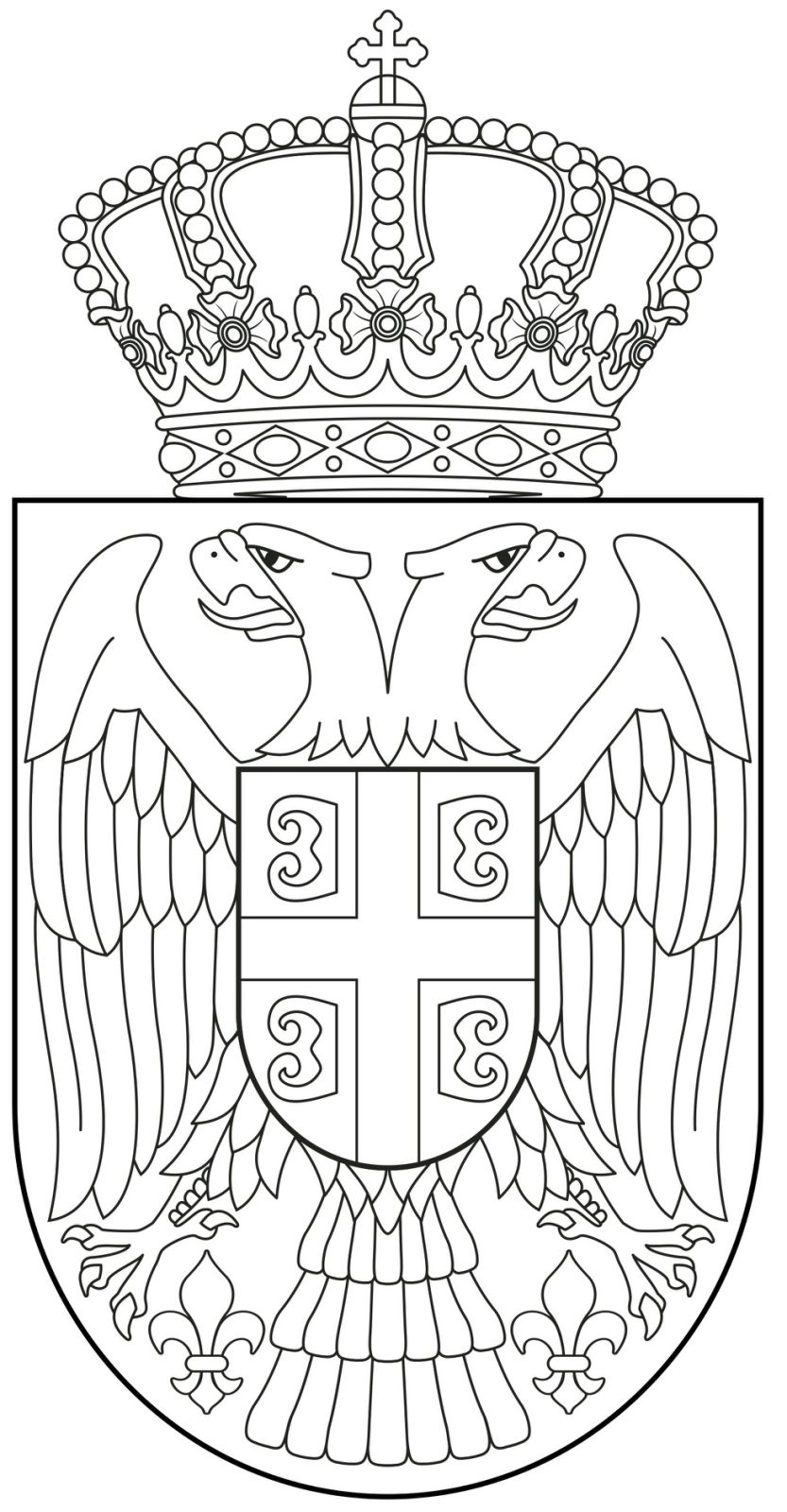                       РЕПУБЛИКА СРБИЈА ГРАД НИШ ГРАДСКА ОПШТИНА ПАЛИЛУЛА УПРАВА ГРАДСКЕ ОПШТИНЕ Бр. 231-1/22-04/3 Дана 20.12.2022.године.ПОЗИВ ЗА ПОДНОШЕЊЕ ПОНУДЕ ЗА НАБАВКУ УСЛУГA- ИЗРАДА ВЕБ САЈТА ЗА ПОТРЕБЕ ГРАДСКЕ ОПШТИНЕ ПАЛИЛУЛАПоштовани,Градска општина Палилула из Ниша је покренула поступак за набавку услуга-израда веб сајта за потребе Градске општине Палилула , и овим путем Вам упућујемо позив да, уколико сте заинтересовани, доставите своју понуду.ОПИС ПРЕДМЕТА НАБАВКЕ:Приликом израде веб презентације општине водити рачуна да сајт мора бити препознатљив по бојама садржаним у грбу општине (у складу са Уредбом о ближим условима за израду и одржавање веб презентације органа).Од основних страница и линкова веб презентација треба да садржи:Насловну страницу;Страницу „о нама“;Пријави комунални проблем – са једноставним формама и пратећим упутством;Страницу о новостима, подељену по категоријама (обавештења, гостовања, догађаји);Страницу са конкурсима, разврстаним по годинама;Фото и видео галерије, са неограниченим бројем података;Страницу са јавним набавкама и набавкама на које се ЗЈН не примењује, подељеним по годинама;Страницу са документима;Контакт страницу;RSS – Дељење садржаја путем RSS канала;Могућност дељења садржаја на друштвеним мрежама;Страница о Е-управи;Таб тастер омогућен за шетање кроз садржај;Опција за увећање и умањење текста;Слике треба да имају alttext i title tag;Мултијезичност – неограничен број језика;Навигација у главном менију прописана Уредбом;Мапа веб презентације;Поднавигација на самим страницама;Брзи линкови – најпосећеније странице.Потребно је имати могућност измене садржаја сваке странице из администраторског панела као и могућност додавања садржаја, мењања и ажурирања података.Веб презентација треба да садржи могућност додавања и мењања банера.Веб презентацију треба израдити у оригиналном дизајну (без коришћења готових решења) по идејном пројекту послодавца.Веб презентацију потребно је урадити у PHP – u sa MySql базом података уз коришћење најновијих технологија у изради веб дизајна (HTML5,CSS3,Jquery), без коришћења готових CMS система (Wordpress, Joomla…).Веб презентација не треба да има ограничења у броју слика, статичних страница, вести, докумената, галерија...Веб презентација треба да подразумева и следеће функционалности:Повезивање са претраживачима и индексирање;Google analytics;Оптимизација сајта за популарне и најкоришћеније претраживаче;Full responsive (прилагођавање за преглед на свим уређајима и резолуцијама);Аутоматска оптимизација фотографија приликом upload – a на сајт;Претрага на сајту/Напредна претрага;Повезивање са друштвеним мрежама;SEO оптимизација садржаја сајта....Потребно је да Admin део веб презентације (web aplikacije) буде могуће покренути са неограниченог броја рачунара;Потребно је да покретање апликације не зависи од оперативног система;Поред обуке за рад, приликом испоруке web апликације потребно је доставити упутство за рад, како у штампаном, тако и у електронском формату.УСЛОВИ НАБАВКЕ:Ваша понуда треба да испуњава следеће услове:  -	рок важења понуде: минимум 30 дана од дана пријема понуде.-	место извршења услуге: Ниш, општина Палилула ул. Бранка Радичевића бр. 1 -	рок, начин и услови плаћања: одложено до 45 дана, рачунајући од дана извршене испоруке и пријема веродостојне документације.- цена из понуде:  у цену понуде без ПДВ-а, урачунавају се  сви трошкови и евентуални попусти  понуђача. Цену исказати тако да се види цена без ПДВ-а, износ ПДВ-а и цена понуде са ПДВ-ом. Уколико понуђач није у систему ПДВ-а, потребно је да то наведе на место где се уписује износ ПДВ-а.- Критеријум за оцену понуде: најнижа понуђена цена.Понуда треба да садржи:-	Попуњен, потписан и печатом понуђача оверен образац понуде на меморандуму понуђача. НАЧИН ДОСТАВЉАЊА ПОНУДА:Вашу понуду можете доставити најкасније до 23.12.2022. године, до 11:00 сати, на адресу наручиоца Градска општина Палилула, ул. Бранка Радичевића бр.1, 18000 Ниш. Понуду можете доставити лично, у затвореној  коверти на назначену адресу, послати поштом са назнаком на коверти „за набавку услуге ИЗРАДА ВЕБ САЈТА ЗА ПОТРЕБЕ ГРАДСКЕ ОПШТИНЕ ПАЛИЛУЛА“ с тим што иста мора бити примљена код наручиоца најкасније до напред наведеног рока, или електронском поштом на адресу наручиоца info@palilula.eu, у ком случају понуђач доставља скенирану понуду на меморандуму понуђача.  ОСТАЛО:  Обавештења у вези предмета јавне набавке можете тражити од контакт особе: Милош Ристић, тел. 018/ 290-600, е-пошта milos.ristic@palilula.eu.